        OBECNÍ ÚŘAD KARLOVICE    
               Karlovice 47, 763 02 Zlín 4
               IČO: 46276076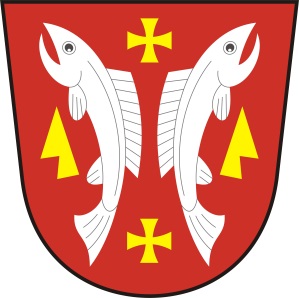 VOLBY DO ZASTUPITELSTEV OBCÍ KONANÉ VE DNECH 23. a 24. 9. 2022Informace o počtu volebních obvodů, o počtu členů zastupitelstva obce volených v jednotlivých volebních obvodech a potřebný počet podpisů na peticíchNa základě §27 odst. 3 zákona č. 491/2001 Sb., o volbách do zastupitelstev obcí a o změně některých zákonů ve znění pozdějších předpisů dáváme na vědomí informace o počtu volebních obvodů, o počtu členů zastupitelstva obce volených v jednotlivých volebních obvodech a potřebný počet podpisů na peticíchPočet volebních obvodů: 1Počet členů zastupitelstva obce Karlovice: 7Počet podpisů voličů pro nezávislé kandidáty: 13Počet podpisů voličů pro sdružení nezávislých kandidátů: 17Karlovice, 24. 6. 2022Lubomír Řehůřek
starosta